ATA DE RECEBIMENTO DE DOCUMENTOS PARA CREDENCIAMENTO, DA CHAMADA PÚBLICA Nº 001/2021 de 29 de abril de 2021Aos vinte e cinco dias do mês de agosto de dois mil e vinte três, às 14:00 horas, na sala de licitação da Prefeitura Municipal de Santo Antonio do Sudoeste, Estado do Paraná, reuniram-se os servidores municipais, ELIONETE KUELEM DA SILVA CASTIGLIONI E NAYARA BONFATI, membros que integram a Comissão de Licitações nomeada pela Portaria nº 30.893/2023,  para sob a presidência do primeiro, receber, protocolar e posteriormente abrir e julgar  documentação de que trata a CHAMADA PÚBLICA DE Nº 001/2021, de 29/04/2021, que tem por objeto, CREDENCIAMENTO de Profissionais Odontólogos, Enfermeiros, Técnicos de Enfermagem, Farmacêutico, Terapeuta Ocupacional e Auxiliar de Saúde Bucal, para suprir as necessidades da Secretaria de Saúde do Município.Sendo: Esta apresentou os "Documentos para Credenciamento", em que a proponente optou em não permanecer para abertura do envelope. Inicialmente, foi rubricado os documentos de Credenciamento, após aberto o envelope constatando-se que a documentação estava em conformidade com o solicitado no edital, pela observação feita pela Comissão, a mesma foi considerada CREDENCIADA. Não havendo mais nenhum interessado será realizado a classificação conforme item 11.2. Nada mais havendo a constar eu, NAYARA MICHELI BONFATI, Secretária desta Comissão de Licitação, lavrei a presente ATA a qual será assinada por mim, pelos demais membros desta Comissão de Licitações.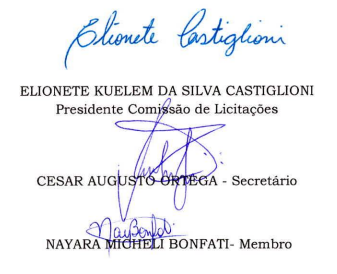 Nome do proponenteESPECIALIDADECPF do responsável pelo proponenteANDRIELI FATIMA FORLINENFERMEIRA093.317.079-32